 Priedas Nr. 1AB „Amber Grid“ nenaudojamo turto sąrašasEil. Nr.Turto pavadinimasInventorinis numerisKiekis, vnt.Vieneto pardavimo kaina, Eur(su PVM)NuotraukosBuvimo vieta1Darbo stalas7203661120,00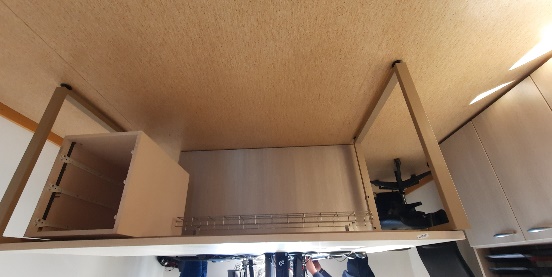 Gudelių g. 49, Vilnius2Metalinė korespondencijos spinta 3 dalių, 30 skyrių72035011100,00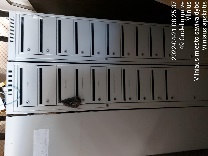 Gudelių g. 49, Vilnius3Darbo stalas su priestaliu lankytojams7203605140,00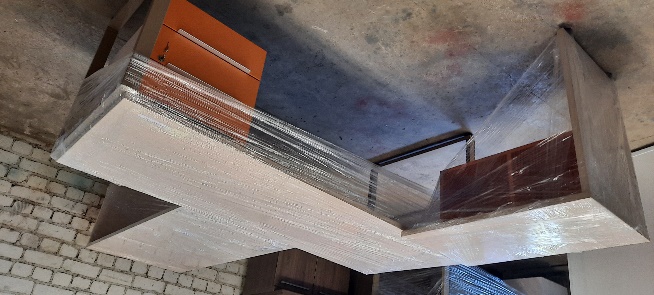 Verslo g. 11, Maksvytiškių k., Panevėžio r.4Stalas N57203076125,00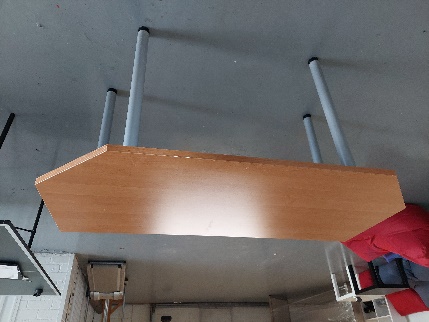 Verslo g. 11, Maksvytiškių k., Panevėžio r.5Lenktas stalas su mob. stalčių konteineriu7202248175,00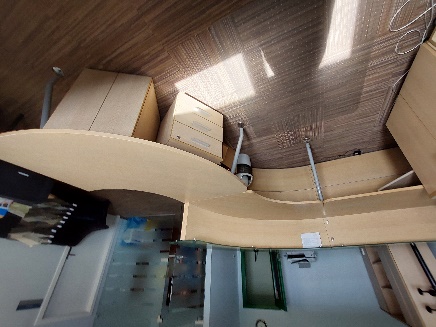 Verslo g. 11, Maksvytiškių k., Panevėžio r.6Spintelė N3 su antresolė7203077130,00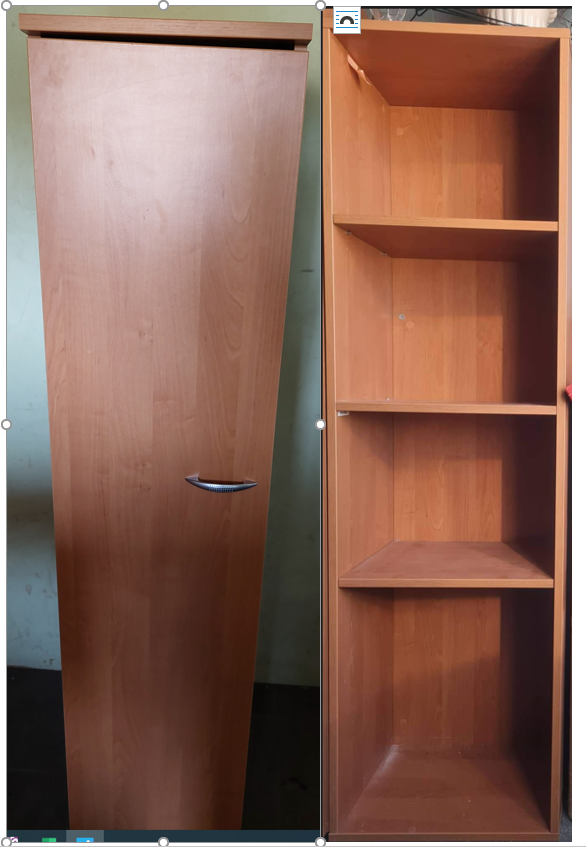 Verslo g. 11, Maksvytiškių k., Panevėžio r.7Pusiau uždara kanceliarinė spinta7203079125,00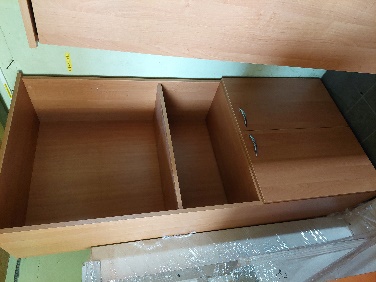 Verslo g. 11, Maksvytiškių k., Panevėžio r.8Uždara dokumentų spintelė7202243,7202244225,00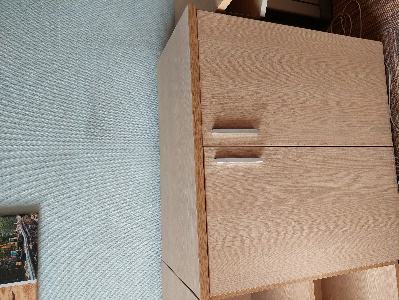 Verslo g. 11, Maksvytiškių k., Panevėžio r.9Seifo spintelė7202245125,00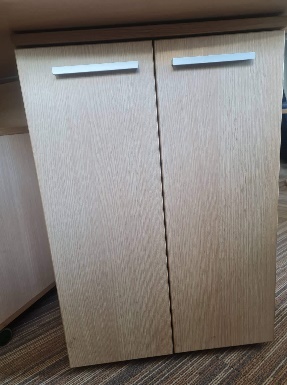 Verslo g. 11, Maksvytiškių k., Panevėžio r.10Spintelė7202246125,00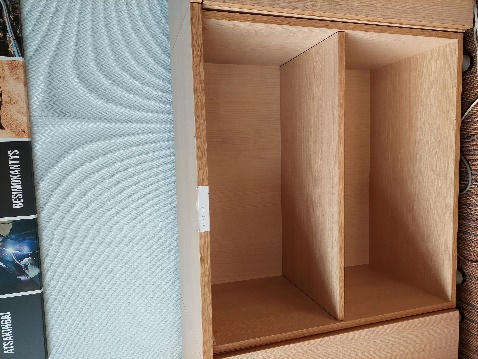 Verslo g. 11, Maksvytiškių k., Panevėžio r.11Stalas190101016001120,00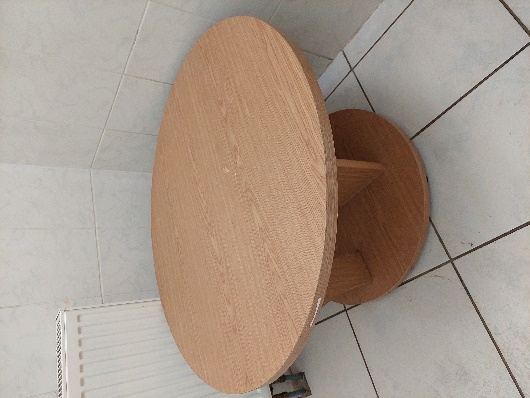 Verslo g. 11, Maksvytiškių k., Panevėžio r.12Staliukas žurnalinis190101018005130,00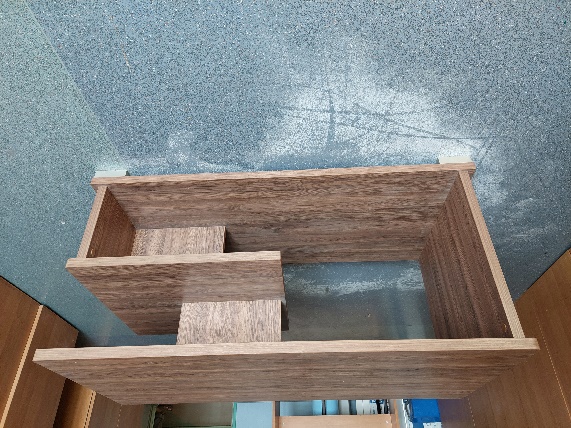 Verslo g. 11, Maksvytiškių k., Panevėžio r.